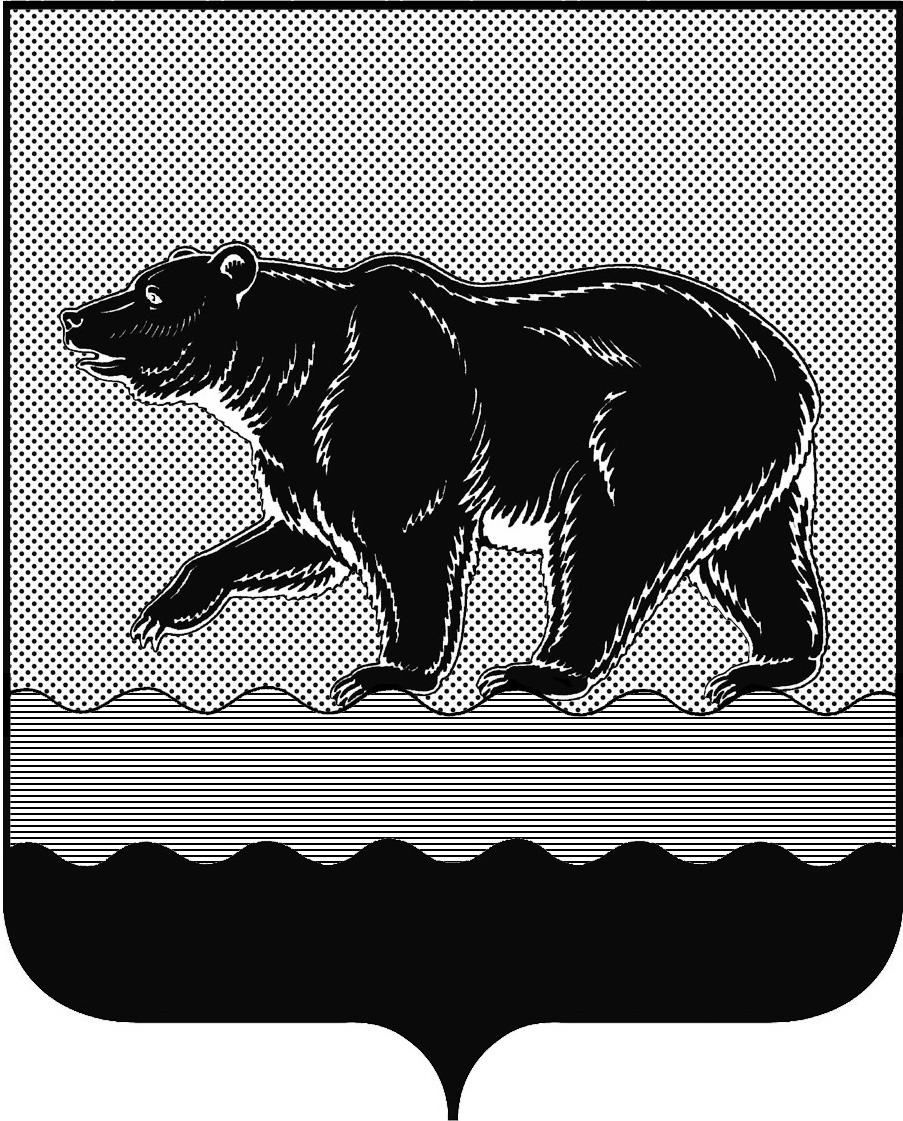 СЧЁТНАЯ ПАЛАТАГОРОДА НЕФТЕЮГАНСКА16 микрорайон, 23 дом, помещение 97, г. Нефтеюганск, 
Ханты-Мансийский автономный округ - Югра (Тюменская область), 628310  тел./факс (3463) 20-30-55, 20-30-63 E-mail: sp-ugansk@mail.ru www.admaugansk.ru Заключение на проект изменений в муниципальную программу города Нефтеюганска «Обеспечение доступным и комфортным жильём жителей города Нефтеюганска в 2014-2020 годах»Счётная палата города Нефтеюганска на основании статьи 157 Бюджетного кодекса Российской Федерации, Положения о Счётной палате города Нефтеюганска, рассмотрев проект изменений в муниципальную программу города Нефтеюганска «Обеспечение доступным и комфортным жильём жителей города Нефтеюганска в 2014-2020 годах» (далее по тексту – Проект изменений в муниципальную программу), сообщает следующее.1. При проведении экспертизы учитывалось наличие согласования проекта изменений:1.1. Правовым управлением администрации города Нефтеюганска на предмет правового обоснования мероприятий Программы в соответствии с компетенцией органов администрации – исполнителей программы;1.2. Отделом экономической политики, инвестиций, проектного управления и административной реформы департамента экономического развития администрации города Нефтеюганска на предмет соответствия требованиям, предъявляемым к содержанию муниципальной программы, соответствия целей и задач, показателей результатов реализации муниципальной программы, основным направлениям социально-экономического развития города Нефтеюганска, отражённым в стратегии социально-экономического развития города и иных документах стратегического характера;1.3. Департаментом финансов администрации города Нефтеюганска на предмет соответствия проекта изменений бюджетному законодательству Российской Федерации и возможности финансового обеспечения её реализации из бюджета города.	2. Представленный Проект изменений в муниципальную программу соответствует Порядку принятия решений о разработке муниципальных программ города Нефтеюганска, их формирования и реализации, утверждённому постановлением администрации города Нефтеюганска от 22.08.2013 № 80-нп.3. В муниципальную программу вносятся следующие изменения:3.1. По мероприятию 1.2. «Организационное обеспечение функционирования отрасли» планируется перераспределить средства местного бюджета 2018 года в сумме 100,000 тыс. рублей на оплату административного штрафа согласно решению Арбитражного суда, дело А75-21392/2017 от 01.02.2018. Экономия сложилась по результатам проведённых торгов на программное обеспечение и обслуживание, а также техническое обслуживание и ремонт движимого имущества.Вместе с тем, объём средств, запланированный Проектом изменений в муниципальную программу, не соответствует объёму, предусмотренному проектом решения Думы города «О внесении изменений в решение Думы города Нефтеюганска от 27.12.2017 № 314-VI «О бюджете города Нефтеюганска на 2018 год и плановый период 2019 и 2020 годов» на сумму 4,500 тыс. рублей в целях оплаты государственной пошлины.Рекомендуем оценить объём планируемых бюджетных ассигнований на реализацию проекта изменений в муниципальную программу.	3.2. Приложение к муниципальной программе «Порядок реализации мероприятий по расселению и ликвидации строений, приспособленных для проживания, расположенных на территории города Нефтеюганска» (далее по тексту – Проект изменений) излагается в новой редакции.	Постановлением Правительства ХМАО - Югры от 09.10.2013 № 408-п (ред. от 14.07.2017) «О государственной программе Ханты-Мансийского автономного округа - Югры «Обеспечение доступным и комфортным жильём жителей Ханты-Мансийского автономного округа - Югры в 2016 - 2020 годах» (далее по тексту - Постановление Правительства ХМАО - Югры от 09.10.2013 № 408-п) установлен Порядок предоставления социальных выплат отдельным категориям граждан на обеспечение жилыми помещениями в Ханты-Мансийском автономном округе - Югре (далее по тексту - Порядок).	Пунктом 55 Порядка установлен механизм предоставления социальных выплат гражданам, включённым органами местного самоуправления муниципальных образований автономного округа в реестры строений на 1 января 2012 года, являющимся участниками программ (подпрограмм, мероприятий) муниципальных образований автономного округа по ликвидации и расселению приспособленных для проживания строений.	Подпунктом 55.2 Порядка предусмотрено, что порядок, размер и условия предоставления социальных выплат участникам мероприятия устанавливаются в программах муниципальных образований автономного округа.	Согласно подпункту 55.13 Порядка ответственность за соблюдение условий, установленных пунктом 55 Порядка, возлагается на органы местного самоуправления муниципальных образований автономного округа.	По результатам экспертизы Проекта изменений рекомендуем следующее:1. Пункты 1.3, 2.2, 2.4, 2.11.2 Проекта изменений оценить на соответствие нормам, установленным пунктом 14 приложения 2 к Порядку в части вселения граждан в приспособленные строения.2. В абзаце 2 пункта 1.3.2 Проекта изменений исключить слово «др.».В соответствии с подпунктом 55.1 Порядка члены семьи участника мероприятия определяются программой (подпрограммой, мероприятием) муниципального образования автономного округа по ликвидации и расселению приспособленных для проживания строений.Согласно абзацу 2 пункта 1.3.2 Проекта изменений к членам семьи участника мероприятий относятся супруг, супруга, родители, дети, усыновители, усыновлённые, братья и сёстры, дедушка, бабушка, внуки и др.Недопустимо применение в муниципальном правовом акте слова, словосочетания в значениях, исключающих их неоднозначное понимание и толкование.	3. В пункте 2.4.1 Проекта изменений исключить слова «по другим уважительным причинам».Пунктом 2.4.1 Проекта изменений предусмотрено, что если гражданин был временно снят с регистрационного учёта (на период учёбы, прохождения воинской и иной службы, по другим уважительным причинам), то датой   вселения будет считаться дата регистрации до снятия с регистрационного учёта, в случае документального подтверждения периода отсутствия по уважительным причинам.Недопустимо применение в муниципальном правовом акте слова, словосочетания в значениях, исключающих их неоднозначное понимание и толкование. 4. Пересмотреть нормы пункта 2.15.1 Проекта изменений, предусмотреть обязанность участника мероприятия по приобретению жилого помещения пригодного для постоянного проживания, а также меры в случае её неисполнения. Пунктом 2.15.1 Проекта изменений предусмотрено, что ответственность за соответствие и пригодность для проживания жилого помещения лежит на гражданах, осуществляющих приобретение жилого помещения.Вместе с тем, Проектом изменений не предусмотрены нормы, определяющие ответственность граждан.Социальные выплаты носят целевой характер, которые используются участниками программы на приобретение жилых помещений пригодных для проживания (пункт 2.1 Проекта изменений).Учитывая изложенное, социальная выплата, субсидия не подлежит выплате уполномоченным органом в случае приобретения участником мероприятия жилого помещения не пригодного для постоянного проживания. 5. В абзаце 3 пункта 2.17 Проекта изменений исключить слова «или социальной выплаты».Согласно подпункту 55.11 Порядка перечисление социальной выплаты осуществляет уполномоченный орган Тюменской области на счёт продавца (застройщика), кредитора в порядке и сроки, установленные Соглашением.6. Пересмотреть положения пунктов 2.7, 2.17 Проекта изменений, а также учесть нормы, предусмотренные подпунктом 55.6 Порядка.В пункте 2.7, абзаце 1 пункта 2.17 Проекта изменений содержится противоречивая информация в части утверждения правового акта уполномоченного органа о предоставлении субсидии.Кроме того, подпунктом 55.6  Порядка предусмотрено, что в течение 3 рабочих дней с даты принятия решения о предоставлении социальной выплаты уполномоченный орган направляет в Департамент заявку на её перечисление по форме, установленной Департаментом, содержащую объёмы фактически возникших обязательств (сделок), с приложением заверенной уполномоченным органом копии решения о предоставлении социальной выплаты участнику мероприятия, а также выписки из реестра приспособленных для проживания строений и муниципальной программы.Нормы, предусмотренные подпунктом 55.6 Порядка, позволяют сделать вывод, что решение о предоставлении социальной выплаты принимается уполномоченным органом после рассмотрения документов, подтверждающих приобретение жилых помещений участниками мероприятия. Вместе с тем, пунктом 2.7 Проекта изменений решение о предоставлении социальной выплаты принимается уполномоченным органом в течение 15 календарных дней со дня регистрации заявления в уполномоченном органе.На основании вышеизложенного, по итогам проведения экспертизы, предлагаем направить Проект изменений в муниципальную программу на утверждение с учётом рекомендаций, отражённых в настоящем заключении. Информацию о решениях, принятых по результатам настоящей экспертизы, направить в адрес Счётной палаты до 06.04.2018 года.Председатель 		                                 		 		С.А. ГичкинаИсполнитель:начальник инспекторского отдела № 1Счётной палаты города НефтеюганскаФилатова Юлия Евгеньевнател. 8 (3463) 203948 Исх. 02.04.2018 № 167